Сценарий  интеллектуального конкурса«Умники и умницы»Тип занятия: внеклассное мероприятиеАудитория: учащиеся начальных классовЦели: Пробудить интерес учащихся к личности и произведениям Н.НосоваВоспитывать любовь к отечественной мультипликацииРазвивать логическое мышлениеПеред мероприятием все учащиеся получают задание познакомиться  с  биографией и  творчеством Н.Носова.Ход сценария:Подготовительный этап:В каком году родился Николай Николаевич Носов (23 ноября 1908 года)В каком городе родился Н.Н.Н. (в городе Киеве)В каком возрасте Н.Н. поступил учиться в  Киевский художественный институт (19лет)Н.Н. был не только детским писателем, но и …кем он ещё работал? (кинорежиссёром)Выбор дорожек. Участники выполняют задания: К словам, данным в левом столбике, подберите слова из правого столбика так, что бы у вас получились новые слова за 1 минуту:Волокно, призрак, сеновал, кипарис, садовод.За 1 минуту подготовить речь на тему «Биография Н.Н.Н…»Работа  жюри. Подведение итогов подготовительного этапа. Дети выбирают дорожки. IтурУчастники имеют право выбрать название ТЕМЫ  и номер вопроса. Ведущий читает вопрос, участник думает 1 минуту, дает свой ответ. Если умник отвечает не верно, то теоретики входят в игру.Темы:«Мультики»Какой мультперсонаж говорил: "Ребята, давайте жить дружно!"? (кот Леопольд)Как звали главного героя мультфильма "Трое из Простоквашино"? (дядя Федор)Назовите музыкальный инструмент, на котором играл папа Карло? (шарманка)Назовите середину весны (апрель)Куда Буратино отправился вместо школы? (В театр)«Сказки» Кто из сказочных персонажей уверял, что он красивей, в меру упитанный мужчина (карлосон)Кто торговал пиявками в сказке «Золотой ключик» (дуреман)Всех он любит неизменно, кто б к нему не приходил. Это…(крокодил гена)Многим долго не известный. Стал он каждому дружок. Всем по сказке интересный мальчик луковка знаком, очень быстро и недлинно он зовётся…(чиполино) Как звали сказочного мальчика, которой управлял лошадью шепча команды ей на ухо  (мальчик с пальчик)«Песенки»Песня о длительном путешествии маленькой девочки в головном уборе (если долго-долго, если долго по тропинке….) Красная шапочкаПесня о содержании головы одного из животных с бурой шерстью, который любит ходить по гостям (В голове моей опилке не беда….) Вини-пухПесня о существе, которого знала каждая дворняжка (Я был когда-то странной Игрушкой безымянной) ЧебурашкаПесня 2х животных, загорающих на солнышке. (Я на солнышке лежу) львенок и черепахаПесня маленького зверька, который боялся собственного отражения в воде (от улыбки станет всем теплей) Крошка Енот«Задачки»Что  тяжелее 1кг ваты или 1 кг железа? (они равны)Таня старше Маши. Кто из девочек младше? (Маша)Дети стояли по росту в ряду. Последний стоял самый высокий. Кто стоял самый первый? (самый низкий)Перед тем как идти гулять, я зашёл к другу. Что было раньше? (собирался идти гулять либо я был дома)В лесу елок больше, чем берез, а берез больше, чем осин. Чего больше: елок или осин? (елок)Подведение итогов.Награждение.Ведущий:  Наше мероприятие я хотела бы закончить вот такими словами: «Не тот глуп, кто не знает, но тот, кто знать не хочет».ВОЛРАКПРИЗОВОДСЕНОРИСКИПАВАЛСАДОКНО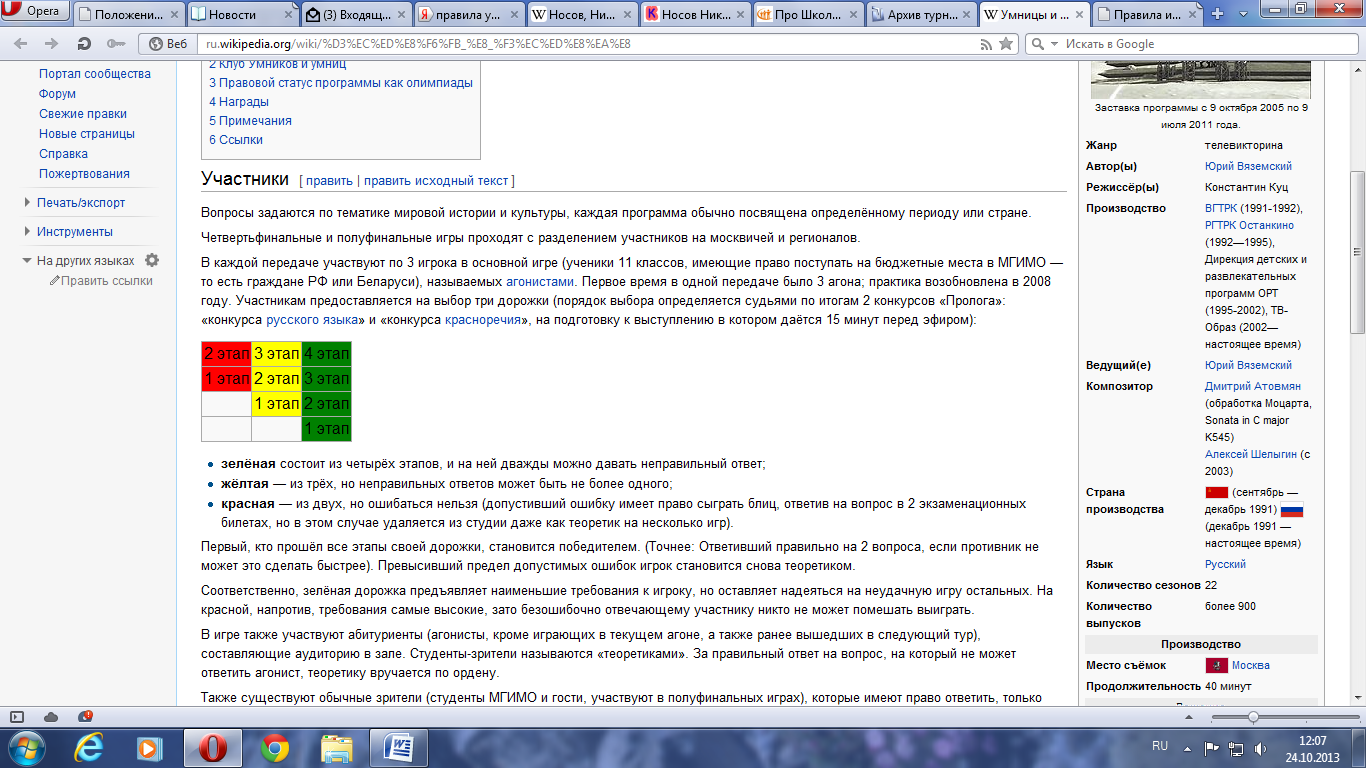 